СОСТАВкомиссии по повышению устойчивости функционирования организаций Тужинского муниципального района__________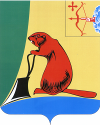 АДМИНИСТРАЦИЯ ТУЖИНСКОГО МУНИЦИПАЛЬНОГО РАЙОНА КИРОВСКОЙ ОБЛАСТИАДМИНИСТРАЦИЯ ТУЖИНСКОГО МУНИЦИПАЛЬНОГО РАЙОНА КИРОВСКОЙ ОБЛАСТИАДМИНИСТРАЦИЯ ТУЖИНСКОГО МУНИЦИПАЛЬНОГО РАЙОНА КИРОВСКОЙ ОБЛАСТИАДМИНИСТРАЦИЯ ТУЖИНСКОГО МУНИЦИПАЛЬНОГО РАЙОНА КИРОВСКОЙ ОБЛАСТИАДМИНИСТРАЦИЯ ТУЖИНСКОГО МУНИЦИПАЛЬНОГО РАЙОНА КИРОВСКОЙ ОБЛАСТИПОСТАНОВЛЕНИЕПОСТАНОВЛЕНИЕПОСТАНОВЛЕНИЕПОСТАНОВЛЕНИЕПОСТАНОВЛЕНИЕ02.03.2023№41пгт Тужапгт Тужапгт ТужаО внесении изменения в постановление администрации Тужинского муниципального района от 01.09.2017 № 331О внесении изменения в постановление администрации Тужинского муниципального района от 01.09.2017 № 331О внесении изменения в постановление администрации Тужинского муниципального района от 01.09.2017 № 331О внесении изменения в постановление администрации Тужинского муниципального района от 01.09.2017 № 331О внесении изменения в постановление администрации Тужинского муниципального района от 01.09.2017 № 331В связи с кадровыми изменениями администрация Тужинского муниципального района ПОСТАНОВЛЯЕТ:1. Внести изменение в постановление администрации Тужинского муниципального района от 01.09.2017 № 331 «О комиссии по повышению устойчивости функционирования организаций Тужинского муниципального района» (далее - комиссия), утвердив состав комиссии в новой редакции согласно приложению.2. Опубликовать настоящее постановление в Бюллетене муниципальных нормативных правовых актов органов местного самоуправления Тужинского муниципального района Кировской области.В связи с кадровыми изменениями администрация Тужинского муниципального района ПОСТАНОВЛЯЕТ:1. Внести изменение в постановление администрации Тужинского муниципального района от 01.09.2017 № 331 «О комиссии по повышению устойчивости функционирования организаций Тужинского муниципального района» (далее - комиссия), утвердив состав комиссии в новой редакции согласно приложению.2. Опубликовать настоящее постановление в Бюллетене муниципальных нормативных правовых актов органов местного самоуправления Тужинского муниципального района Кировской области.В связи с кадровыми изменениями администрация Тужинского муниципального района ПОСТАНОВЛЯЕТ:1. Внести изменение в постановление администрации Тужинского муниципального района от 01.09.2017 № 331 «О комиссии по повышению устойчивости функционирования организаций Тужинского муниципального района» (далее - комиссия), утвердив состав комиссии в новой редакции согласно приложению.2. Опубликовать настоящее постановление в Бюллетене муниципальных нормативных правовых актов органов местного самоуправления Тужинского муниципального района Кировской области.В связи с кадровыми изменениями администрация Тужинского муниципального района ПОСТАНОВЛЯЕТ:1. Внести изменение в постановление администрации Тужинского муниципального района от 01.09.2017 № 331 «О комиссии по повышению устойчивости функционирования организаций Тужинского муниципального района» (далее - комиссия), утвердив состав комиссии в новой редакции согласно приложению.2. Опубликовать настоящее постановление в Бюллетене муниципальных нормативных правовых актов органов местного самоуправления Тужинского муниципального района Кировской области.В связи с кадровыми изменениями администрация Тужинского муниципального района ПОСТАНОВЛЯЕТ:1. Внести изменение в постановление администрации Тужинского муниципального района от 01.09.2017 № 331 «О комиссии по повышению устойчивости функционирования организаций Тужинского муниципального района» (далее - комиссия), утвердив состав комиссии в новой редакции согласно приложению.2. Опубликовать настоящее постановление в Бюллетене муниципальных нормативных правовых актов органов местного самоуправления Тужинского муниципального района Кировской области.И.о. главы Тужинского             
муниципального района   О.Н. ЗубареваИ.о. главы Тужинского             
муниципального района   О.Н. ЗубареваИ.о. главы Тужинского             
муниципального района   О.Н. ЗубареваИ.о. главы Тужинского             
муниципального района   О.Н. ЗубареваИ.о. главы Тужинского             
муниципального района   О.Н. ЗубареваПриложениеУТВЕРЖДЕНпостановлением администрации Тужинского муниципального районаот 02.03.2023 № 41ЗУБАРЕВАОльга Николаевна- первый заместитель главы администрации Тужинского муниципального района по жизнеобеспечению, председатель комиссииШАЛАГИНА 
Анна Анатольевна- заведующий отделом по экономике и прогнозированию администрации Тужинского муниципального района, заместитель председателя комиссииАВРАМЕНКО 
Татьяна Геннадьевна- главный специалист сектора по делам гражданской обороны и чрезвычайным ситуациям Тужинского муниципального района, секретарь комиссииЧлены комиссии:ЗАЛЕШИНАлександр Владимирович- инженер Тужинского районного потребительского общества (по согласованию)КАСЬЯНОВАТатьяна Александровна- главный специалист по мобилизационной работе и защите государственной тайны администрации Тужинского муниципального районаКИСЛИЦЫНАЕвгения Геннадьевна- директор муниципального унитарного предприятия «Тужинское АТП»КОРОЛЁВАлексей Валерьевич- директор Тужинского муниципального унитарного предприятия «Коммунальщик» МИХАЙЛОВА 
Марина Александровна- ведущий специалист по муниципальному земельному контролю и управлению имуществом отдела по экономике и прогнозированию администрации Тужинского муниципального районаМУРСАТОВАНаталия Сергеевна- главный специалист по ЖКХ, энергетике и экологии отдела жизнеобеспечения администрации Тужинского муниципального районаНОГИНА 
Наталья Юрьевна- заведующий отделом жизнеобеспечения администрации Тужинского муниципального районаПОЛУХИН 
Константин Николаевич- заместитель начальника 56 ПСЧ 4 ПСО ФПС ГПС ГУ МЧС России по Кировской области (по согласованию)ХОРОШАВИНАНаталия Васильевна- заведующий сектором по делам гражданской обороны и чрезвычайным ситуациям Тужинского муниципального района